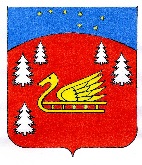 Администрация муниципального образования Красноозерное сельское поселениемуниципального образования Приозерский муниципальный район Ленинградской области.Р А С П О Р Я Ж Е Н И Е от «07» ноября  2019 года           №   48 -рО проведении отбора инициативных предложений жителей для включения дополнительных работ по благоустройству в рамках  муниципальной программы «Устойчивое общественное развитие в муниципальном образование Красноозерное сельское поселение муниципального образования Приозерский муниципальный район Ленинградской области на 2019 год»В соответствии с Решением Совета депутатов муниципального образования  Красноозерное сельское поселение муниципального образования Приозерский муниципальный район Ленинградской области от  22 января 2018 года       №   139	 «Об организации участия населения  в осуществлении местного самоуправления в иных формах на территории административного центра», руководствуясь  п. 1.4, 3.1 Постановления  администрации  муниципального образования  Красноозерное сельское поселение муниципального образования Приозерский муниципальный район Ленинградской области от «02» февраля 2018 года         № 37   «Об утверждении Порядка предоставления, рассмотрения и оценки инициативных предложений жителей территории административного центра для включения в муниципальную программу «Устойчивое общественное развитие в муниципальном образование Красноозерное сельское поселение муниципального образования Приозерский муниципальный район Ленинградской области на 2019 год»:Организовать и провести отбор инициативных предложений жителей для включения дополнительных работ по благоустройству в рамках муниципальной программы «Устойчивое общественное развитие в муниципальном образовании Красноозерное сельское поселение муниципального образования Приозерский муниципальный район Ленинградской области на 2019 год»  20.11.2019 года.Сформировать рабочую группу по отбору инициативных предложений жителей для включения дополнительных работ по благоустройству в рамках муниципальной программы «Устойчивое общественное развитие в муниципальном образовании Красноозерное сельское поселение муниципального образования Приозерский муниципальный район Ленинградской области на 2019 год».Включить в состав рабочей группы:-Заместителя главы администрации – Максимову Е.А.;- Председателя инициативной комиссии  - Штрушайн Л.И.;- Мастера участка УК ЗАО «ТВЭЛОблСервис» - Щупко Л.В. Назначить заместителя главы администрации ответственным лицом по приему инициативных предложений жителей для включения дополнительных работ по благоустройству  в рамках муниципальной программы «Устойчивое общественное развитие в муниципальном образование Красноозерное сельское поселение муниципального образования Приозерский муниципальный район Ленинградской области на 2019 год». 16.11.2019 года прекратить прием  инициативных предложений жителей для включения дополнительных работ по благоустройству в рамках муниципальной программы «Устойчивое общественное развитие в муниципальном образование Красноозерное сельское поселение муниципального образования Приозерский муниципальный район Ленинградской области на 2019 год».В срок до 08.11.2019 года подготовить и разместить на официальном сайте администрации www.krasnoozernoe.ru в разделе  «Инициативная комиссия» извещение «О проведении конкурса по отбору инициативных предложений жителей для включения дополнительных работ по благоустройству в рамках муниципальной программы «Устойчивое общественное развитие в муниципальном образование Красноозерное сельское поселение муниципального образования Приозерский муниципальный район Ленинградской области на 2019 год».Контроль за исполнением настоящего распоряжения возложить на заместителя главы администрации Максимову Елену Анатольевну.                  И. о. главы администрации                 			О. АнкруИсп.Анкру О.Тел.: 8(813-79)67-516